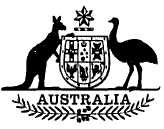 Air Navigation (Charges) Amendment Act 1982No. 77 of 1982An Act to amend the Air Navigation (Charges) Act 1952, and for related purposes[Assented to 19 September 1982]BE IT ENACTED by the Queen, and the Senate and the House of Representatives of the Commonwealth of Australia, as follows:PART I—PRELIMINARYShort title, &c.1. (1) This Act may be cited as the Air Navigation (Charges) Amendment Act 1982.(2) The Air Navigation (Charges) Act 19521 is in this Act referred to as the Principal Act.Commencement2. (1) Sections 1 and 2 shall come into operation on the day on which this Act receives the Royal Assent.(2) Part II shall come into operation on 1 October 1982.(3) Part III shall come into operation on a date to be fixed by Proclamation.PART II—AMENDMENTS RELATING TO INCREASES IN CHARGESAmendments of Schedule 1 relating to increases in charges3. Schedule 1 to the Principal Act is amended as set out in Schedule 1 to this Act.Amendments of Schedule 2 relating to increases in charges4. Schedule 2 to the Principal Act is amended as set out in Schedule 2 to this Act.Application of amendments5. (1) The amendments of the Principal Act made by this Part apply in relation to a charge payable in respect of a flight completed on or after 1 October 1982 or a take-off or landing on or after that date.(2) The amendments of the Principal Act made by section 4 apply in relation to a year of registration of an aircraft commencing on or after 1 October 1982.PART III—AMENDMENTS RELATING TO LICENCE CATEGORIESAmendments of Schedule 1 relating to licence categories6. Schedule 1 to the Principal Act is further amended as set out in Schedule 3 to this Act.Amendments of Schedule 2 relating to licence categories7. Schedule 2 to the Principal Act is further amended as set out in Schedule 4 to this Act.Amendments of Schedule 3 relating to licence categories8. Schedule 3 to the Principal Act is amended as set out in Schedule 5 to this Act.SCHEDULE 1	Section 3AMENDMENTS OF SCHEDULE 1 TO THE PRINCIPAL ACT RELATING TO INCREASES IN CHARGESSCHEDULE 1—continuedSCHEDULE 2	Section 4AMENDMENTS OF SCHEDULE 2 TO THE PRINCIPAL ACT RELATING TO INCREASES IN CHARGESSCHEDULE 3	Section 6AMENDMENTS OF SCHEDULE 1 TO THE PRINCIPAL ACT RELATING TO LICENCE CATEGORIESSCHEDULE 4	Section 7AMENDMENTS OF SCHEDULE 2 TO THE PRINCIPAL ACT RELATING TO LICENCE CATEGORIESSCHEDULE 5	Section 8AMENDMENTS OF SCHEDULE 3 TO THE PRINCIPAL ACT RELATING TO LICENCE CATEGORIESNOTE1. No. 101, 1952, as amended. For previous amendments, see No. 87, 1957; No. 49, 1960; No. 78, 1962; No. 97, 1963; No. 95, 1964; Nos. 107 and 125, 1965; No. 48, 1966; No. 79, 1967; No. 84, 1968; No. 75, 1969; No. 105, 1970; No. 100, 1972; No. 179, 1973; No. 114, 1974; Nos. 5 and 124, 1976; No. 176, 1978; No. 142, 1979; No. 138, 1980 and No. 123, 1981.Provision amendedOmit—Substitute—Paragraph 7 (a)	15.6 cents18.7 centsParagraph 7 (b)	27.4 cents32.9 centsParagraph 7 (c)	$5.48$6.5865.5 cents78.6 centsParagraph 7 (d)	$19.89$23.8780.5 cents96.6 centsParagraph 7 (e)	$148.69$178.4374.5 cents89.4 centsParagraph 7aa (a)	16.2 cents19.4 centsParagraph 7aa (b)	28.4 cents34.1 centsProvision amendedOmit—Substitute—Paragraph 7aa (c)	$5.68$6.8267.7 cents81.2 centsParagraph 7aa (d)	$20.57$24.6883.4 cents$1.001Paragraph 7aa (e)	$154.01$184.8477.1 cents92.5 centsProvision amendedOmit—Substitute—Paragraph 4a (a)	14.4 cents	16.1 centsParagraph 4a (b)	25.2 cents	28.2 centsParagraph 4a (c)	$5.04	$5.6460.4 cents	67.6 centsParagraph 4a (d)	$18.33	$20.5174.2 cents	83.1 centsParagraph 4a (e)	$137.05	$153.4768.6 cents	76.8 centsProvision amendedOmit—Substitute—Paragraph 1	airline licence	airline licence or a cargo airline licenceParagraph 2 (1)	charter licence	charter licence or a cargo charter licenceParagraph 2aa (1)	airline licence or a charter licence	airline licence, a cargo airline licence, a charter licence or a cargo charter licenceParagraph 2a (1)	airline licence	airline licence or a cargo airline licenceParagraph 5a (1)	airline licence	airline licence or a cargo airline licenceParagraph 6 (1)	airline licence or a charter licence (wherever occurring)airline licence, a cargo airline licence, a charter licence or a cargo charter licenceParagraph 6 (2a)	airline licence or a charter licenceairline licence, a cargo airline licence, a charter licence or a cargo charter licenceParagraph 7a (1) (c)	airline licence or a charter licenceairline licence, a cargo airline licence, a charter licence or a cargo charter licenceProvision amendedOmit—Substitute—Paragraph 1 (2)	(a) airline licence (wherever occurring)airline licence or cargo airline licence(b) regular public transport aircraftregular public transport aircraft operated by him under that airline licence or cargo airline licenceColumn 1 of the table in paragraph 3 (1)Charter aircraft	Regular public transport aircraft operated by the holder of a supplementary airline licence or a cargo supplementary airline licence under that supplementary airline licence or cargo supplementary airline licence or charter aircraftParagraph 6 (1)	airline licence	airline licence or a cargo airline licenceParagraph 7	(a) or charter operations	charter operations or regular public transport operations(b) or charter aircraft	a charter aircraft or a regular public transport aircraftParagraph 8	(a) charter operations (wherever occurring)	charter operations or regular public transport operations(b) charter aircraft	charter aircraft or a regular public transport aircraftParagraph 9	(a) charter operations	charter operations or regular public transport operations(b) charter aircraft	charter aircraft or a regular public transport aircraftParagraph 11 (1)	charter aircraft (wherever occurring)	charter aircraft or a regular public transport aircraftProvision amendedOmit—Substitute—Paragraph 1 (a)	airline licences	airline licences or cargo airline licencesParagraph 1 (b)	charter licences	charter licences or cargo charter licencesParagraph 1 (c)	airline licences or charter licences	airline licences, cargo airline licences, charter licences or cargo charter licences